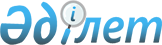 Көкпекті ауданы бойынша 2009 жылдың көктемі мен күзінде әскери қызметке шақыруды өткізу туралы
					
			Күшін жойған
			
			
		
					Шығыс Қазақстан облысы Көкпекті ауданы әкімдігінің 2009 жылғы 03 сәуірдегі N 81 қаулысы. Шығыс Қазақстан облысы Әділет департаментінің Көкпекті аудандық Әділет басқармасында 2009 жылғы 14 мамырда N 5-15-50 тіркелді. Күші жойылды - ШҚО Көкпекті ауданы әкімдігінің 2010 жылғы 23 сәуірдегі N 596 қаулысымен      Ескерту. Күші жойылды - ШҚО Көкпекті ауданы әкімдігінің 2010.04.23 N 596 (қолданысқа енгізілу тәртібін 10-тармақтан қараңыз) қаулысымен.      Қазақстан Республикасының «Әскери міндеттілік және әскери қызмет туралы» Заңының 19, 20 баптарына және Қазақстан Республикасының «Қазақстан Республикасындағы жергілікті мемлекеттік басқару және өзін-өзі басқару туралы» Заңының 31 бабының 1 тармағы 8 тармақшасына, Қазақстан Республикасы Президентінің 2009 жылғы 1 сәуірдегі «Белгіленген әскери қызмет мерзімін өткерген мерзімді әскери қызметтегі әскери қызметшілерді запасқа шығару және Қазақстан Республикасының азаматтарын 2009 жылдың сәуір - маусымында және қазан-желтоқсанында кезекті мерзімді әскери қызметке шақыру туралы» № 779 Жарлығына сәйкес 2009 жылдың көктемінде (сәуір-маусым) және күзінде (қазан-желтоқсан) азаматтарды әскери қызметке шақыруды жүргізуді ұйымдастыру және қамтамасыз ету мақсатында Көкпекті ауданының әкімдігі ҚАУЛЫ ЕТЕДІ:



      1. Шақыруды кейінге қалдыруға немесе шақырудан босатылуға құқығы жоқ он сегізден жиырма жеті жасқа дейінгі ер азаматтар, сондай-ақ оқу орындарынан шығарылған, жиырма жеті жасқа толмаған және шақыру бойынша әскери қызметтің белгіленген мерзімін өткермеген азаматтар 2009 жылдың сәуір - маусымында және қазан – желтоқсанында мерзімді әскери қызметке шақырылсын.



      2. Аудандық шақыру комиссиясының құрамы (№ 1 қосымша) және мерзімді әскери қызметтен өту үшін азаматтарды 2009 жылдың көктемінде және күзінде әскерге шақыруды өткізу кестесі бекітілсін (№ 2 қосымша).



      3. № 2 Көкпекті аудандық медициналық бірлестігіне (Қ.Т.Толықбаев) (келісім бойынша) ұсынылсын:

      1) Шақырылушыларды медициналық куәландыруын өткізу үшін қажетті мөлшерде маман-дәрігерлермен және орта медицина қызметкерлерін бөлу;

      2) Шақыру комиссиясын Қазақстан Республикасының Денсаулық сақтау Министрінің 2005 жылғы 16 наурыздағы № 117 және Қазақстан Республикасының Қорғаныс Министрінің 2005 жылғы 4 наурыздағы № 100 (нормативтік құқықтық актілердің мемлекеттік тіркеу тізілімінде тіркелген тіркеу нөмірі 3560 «Заң газеті» газетінде 2005 жылғы 8-10 маусымдағы 46, 47, 48 нөмірлерінде жарияланған) «Қазақстан Республикасының Қарулы Күштеріндегі, басқа да әскерлері мен әскери құрылымдарындағы әскери – дәрігерлік сараптама ережесін бекіту туралы» бірлескен бұйрықтарына сәйкес қажетті медициналық аспаптармен және мүлікпен қамтамсыз ету.

      4. Ұйымдар, мекемелер басшыларына, әскерге шақырылатын азаматтарды медициналық және шақыру комиссиясынан өту үшін дер кезінде келуін қамтамасыз ету ұсынылсын.

      5. Селолық округтерінің әкімдеріне әскерге шақырушыларды уақтылы хабарландырып, шақыру учаскесіне келуін қамтамасыз етсін.

      6. Көкпекті ауданының ішкі істер бөліміне (Құнанбаев Ш.М.) (келісім бойынша) ұсынылсын:

      1) әскери қызметке шақырудан жалтарып жүрген адамдардың жеткізілуін қамтамасыз ету;

      2) әскерге шақырылушылардың әскери бөлімдерге жөнелтілуі және кетуі кезінде қоғамдық тәртіптің сақталуын қамтамасыз ету.

      7. Аудандық қаржы бөлімі (Ахмерова З.Ш.) 2009 жылға арналған аудан бюджетімен белгіленген мөлшерде шақыруды қаржыландырсын.

      8. Көкпекті аудандық Әділет басқармасында 2008 жылғы 25 сәуірдегі (нормативтік құқықтық актілердің мемлекеттік тіркеу тізілімінде тіркелген тіркеу нөмірі 5-15-37) аудандық «Жұлдыз» газетінің 2008 жылғы 9 мамырдағы 20 нөмірінде жарияланған аудан әкімдігінің 2008 жылғы 4 сәуірдегі № 11595 «Көкпекті ауданы бойынша 1981-1990 жылдары туған азаматтарды 2008 жылдың күзінде әскери қызметке шақыруды өткізу туралы» қаулысының күші жойылды деп есептелсін.

      9. Осы қаулы бірінші рет ресми түрде жарияланғаннан кейін он күнтізбелік күн өткеннен кейін қолданысқа енгізіледі.

      10. Осы қаулының орындалуына бақылау жасау аудан әкімінің орынбасары Рәмзи Сабырұлы Беспаевқа жүктелсін.      Көкпекті аудан әкімі                  Г. Қойгелдина      Келісілді: 

      Көкпекті ауданының ішкі 

      істер бөлімінің бастығы               Ш. Құнанбаев      Көкпекті ауданының қорғаныс 

      істері жөніндегі бөлімінің бастығы    М. Садықов       Көкпекті ауданының № 2 

      медициналық бірлестігінің 

      бас дәрігері                          Қ. Толықбаев

Көкпекті ауданы әкімдігінің 

2009 жылғы «03» сәуірдегі  

№ 81 қаулысына № 1 қосымша  Мерзімді әскери қызметке азаматтарды шақыруды

ұйымдастыру және өткізу үшін шақыру комиссиясы      1) Марат Дәлелханұлы Садықов – Көкпекті ауданының қорғаныс істері жөніндегі бөлімінің бастығы, комиссия төрағасы (келісім бойынша);

      2) Алмат Асанұлы Хұдайбергенов – Көкпекті ауданының құрылыс бөлімінің меңгерушісі, комиссия төрағасының орынбасары;

      Комиссия мүшелері:

      3) Рустам Менташұлы Искаков – Көкпекті ауданының ішкі істер бөлімі бастығының қызмет жөніндегі орынбасары (келісім бойынша);

      4) Эльмира Төлеугалиқызы Шырахметова – № 2 Көкпекті ауданының медициналық бірлестігінің терапевт дәрігері, медициналық комиссияның төрайымы (келісім бойынша);

      5) Жанар Ахметова – комиссия хатшысы (келісім бойынша).      Көкпекті ауданының қорғаныс 

      істері жөніндегі бөлімінің бастығы          М. Садықов

Көкпекті ауданы әкімдігінің 

2009 жылғы «03» сәуірдегі  

№ 81 қаулысына № 2 қосымша  Мерзімді әскери қызметтен өту үшін 1981-1990 жылы

туған азаматтарды 2009 жылдың көктемі және күзінде

әскери қызметке шақыруды өткізу кестесі      Көкпекті ауданының қорғаныс 

      істері жөніндегі бөлімінің бастығы            М. Садықов
					© 2012. Қазақстан Республикасы Әділет министрлігінің «Қазақстан Республикасының Заңнама және құқықтық ақпарат институты» ШЖҚ РМК
				№ ретӘкімшілік-аумақтық 

бірліктер атауыөту мерзімдеріөту мерзімдері№ ретӘкімшілік-аумақтық 

бірліктер атауыКөктемКүз1Бастаушы селолық округісәур айықазан айы2Белое селолық округісәур айықазан айы3Биғаш селолық округісәур айықазан айы4Казнаковка селолық округісәур айықазан айы5Карағандыкұл селолық округісәур айықазан айы6Көкжайық селолық округісәур айықазан айы7Көкпекті селолық округісәур айықазан айы8Қ. Аухадиев атындағы селолық округісәур айықазан айы9Мариногорка селолық округісәур айықазан айы10Миролюбовка селолық округісәур айықазан айы11Новотимофеевка селолық округісәур айықазан айы12Палатцы селолық округісәур айықазан айы13Самар селолық округісәур айықазан айы14Тассай селолық округісәур айықазан айы15Теректі селолық округісәур айықазан айы16Үлкенбөкен селолық округісәур айықазан айы17Үлгілімалшы селолық округісәур айықазан айы18Шұғылбай селолық округісәур айықазан айы